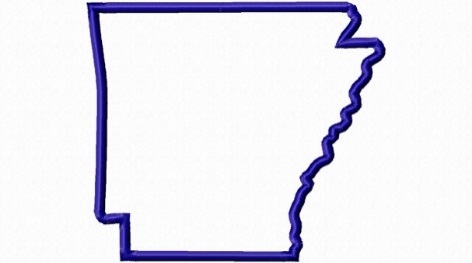 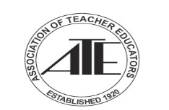 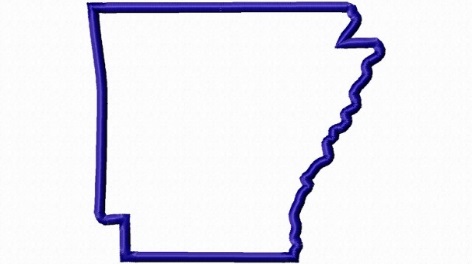 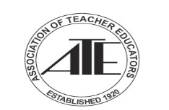 Arkansas association of Teacher Educators (ArATE) Outstanding Mentor Teacher AwardMarch 15Dear Arkansas Teacher Educators, Placement and Internship Directors, and Colleges of Education Deans: Every fall at our annual conference, the Arkansas Association of Teacher Educators (ArATE) celebrate the Outstanding Mentor Teacher of the year.   The Outstanding Mentor Teacher and two guests (usually a family member and a school administrator) are invited to join us for the awards luncheon and the Outstanding Mentor Teacher is asked to talk for about five minutes.  As teacher educators, we heartily recognize the important roles that classroom teachers play as our valuable partners in candidate preparation.You are invited to nominate your candidates for the Outstanding Mentor Teacher Award.  Nomination materials are included with this email.  Anyone may nominate a candidate, and you are encouraged to forward this email to all possible individuals to nominate candidates.Nominations for the Outstanding Mentor Teacher should be submitted to    Dr. Nancy P. Gallavan, ArATE Executive Secretary, at ngallavan@uca.edu   by midnight on April 15. Nominations should include three items:1. Nomination Form; signed by the Director of Placements/Internships2. One letter from the nominee3. One letter from the placed teacher candidate or internAdditional supporting letters and materials may be submitted with the required nomination form and letters.Arkansas association of Teacher Educators (ArATE)Outstanding Mentor Teacher Award Criteria	 The purposes of the Association of Teacher Educators (ArATE) Outstanding Mentor Teacher Award are to recognize expertise and reward excellence in the mentor’s abilities to guide and support a teacher candidate during the candidate’s placement or internship experience in an Arkansas P-12 classroom. Teacher educators at all Arkansas teacher preparation institutions are invited to nominate candidates for the ArATE Outstanding Mentor Teacher Award.  Finalists and the recipient will be selected by a committee appointed by the ArATE President.  Nominations for the ArATE Outstanding Mentor Teacher must be completed and returned to Dr. Nancy P. Gallavan, ArATE Executive Secretary, at ngallavan@uca.edu by midnight on Apr 15.  Recognition of the ArATE Outstanding Mentor Award of the year will be made at the annual fall conference of the association. Criteria for selecting the Outstanding Mentor Teacher include:1. Dedication to the teaching profession as evidenced by consistently strong teaching evaluations and membership in professional organizations, involvement in professional meetings, and other professional activities.  	2. Commitment to the placement or internship as evidenced by a willingness to collaborate with interns; cooperate with higher education field supervisors; attend and participate in placement and internship seminars, workshops, etc.  	3. Demonstration of exemplary mentoring evidenced in the guidance and support for the candidate or intern to reflect on and analyze the learning process; diagnose and prescribe developmentally appropriate teaching/learning strategies; assess teaching and learning outcomes; modify practices willingly; and communicate results to learners and their families.4. Modeling of exemplary teaching, reflectivity, and enhancement of self efficacy articulated with the candidate/intern.The ArATE Outstanding Teacher Award nominees must be able to show evidence of:a current Arkansas teaching license in the subject-field and/or grade level being taught while mentoring the placed teacher candidate or interna minimum of five years of successful teaching experiencea minimum of four semesters service as a mentor teacher and mentored the placed teacher candidate or intern during the current academic year  Arkansas association of Teacher Educators (ArATE)Outstanding Mentor Teacher Award Application Form(must be signed by the Director of Placements/Internships)page 1 of 2Information about the Nominated Outstanding Mentor Teacher:Name ________________________________________________________________________Telephone _____________________________________________________________________School ___________________________________________ ____________________________Address ______________________________________________________________________ City, State, Zip ________________________________________________________________ Grade and Subject Taught while Mentoring __________________________________________Arkansas Certification __________________________________________________________ (subject area/grade levels) Number of Years Teaching Experience ______________________________________________ Number of Semesters Serving as Mentor ____________________________________________Information about the Nominator:Name ________________________________________________________________________Telephone _____________________________________________________________________School ___________________________________________ ____________________________Address ______________________________________________________________________ City, State, Zip ________________________________________________________________ Arkansas association of Teacher Educators (ArATE)Outstanding Mentor Teacher Award Application Form(must be signed by the Director of Placements/Internships)page 2 of 2Information about the Placed Teacher Candidate/Intern:Name ________________________________________________________________________Telephone _____________________________________________________________________Institution _____________________________________________________________________Address ______________________________________________________________________ City, State, Zip ________________________________________________________________ Required Signature: The nominated mentor has met all criteria for nomination as Outstanding Mentor Teacher from this institution.Signature _____________________________________________________________________ Printed Name __________________________________________________________________Telephone ____________________________________________________________________Institution _____________________________________________________________________ Address ______________________________________________________________________ City, State, Zip ________________________________________________________________ Date _________________________________________________________________________  